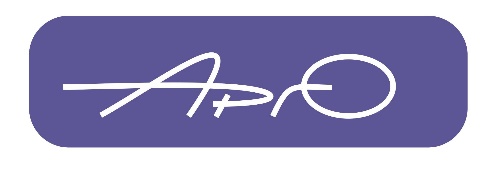 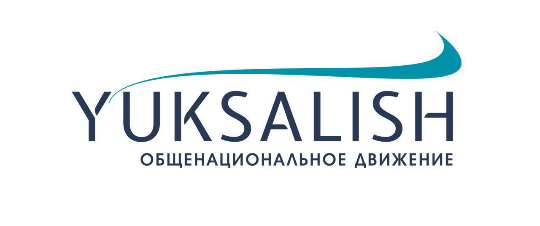 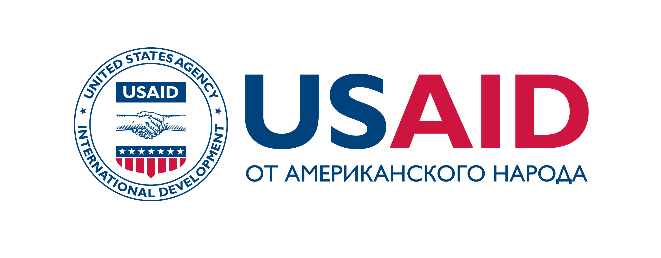 ВНИМАНИЕ, КОНКУРС!ПРИГЛАШАЕМ ПРЕДСТАВИТЕЛЕЙ НЕГОСУДАРСТВЕННЫХ НЕКОММЕРЧЕСКИХ ОРГАНИЗАЦИЙ (ННО) УЗБЕКИСТАНА ПОДАТЬ ЗАЯВКИ ДЛЯ УЧАСТИЯ В“ТРЕНИНГЕ ДЛЯ ТРЕНЕРОВ ПО ОРГАНИЗАЦИОННОМУ РАЗВИТИЮ”В Узбекистане начата реализация Программы «Партнерство для инноваций – P4I», которая осуществляется Общенациональным движением «Юксалиш» и Ассоциацией развития гражданского общества АРГО (Казахстан) при финансовой поддержке USAID.  В рамках Программы P4I будет проведен тренинг для тренеров (ТОТ) по организационному развитию ННО. В этой связи объявляется конкурс среди представителей ННО, заинтересованных в приобретении знаний и навыков в области организационного развития и готовых делиться ими с целью развития сферы неправительственного сектора.Программа тренинга ознакомит  участников с процессом проведения самодиагностики и оценки организационного развития ННО, включая сбор и анализ информации о состоянии ННО или отдельных её структур с целью выявления проблем и определения путей их преодоления через разработку стратегических планов и планов по обучению и технической помощи. Ожидаемые результаты:Участники тренинга в полном объеме освоят учебный материал, что позволит им применять приобретенные знания и навыки на практике: на базе отобранных пилотных ННО, которым в рамках программы «Партнерство для инноваций» будет оказана поддержка в организационном развитии;  в своей дальнейшей профессиональной деятельности как сертифицированных тренеров по организационному развитию.Критерии отбора участников:наличие практического опыта проведения тренингов, желательно в некоммерческом секторе;желание изучить специфику развития сектора ННО;готовность применять приобретенные знания и навыки с целью оказания содействия другим ННО по организационному развитию; готовность принять участие в оценке организационного развития пилотных ННО в составе группы экспертов в качестве стажеров.Время и место проведения:11,12,13 апреля  2019года Зона  отдыха « Небеса», Ташкентская область, Узбекистан. Крайний срок подачи документов: 6 апреля 2019 г. 18:00 (по ташкентскому времени). Контактная информация: e-mail: azizbaratov@gmail.com; Моб.: +99 890 974 03 30 (Telegram/WhatsApp).Заинтересованных лиц просим направить свое резюме и анкету-заявку для участия в  конкурсном отборе по электронной почте с темой УЧАСТИЕ В «ТРЕНИНГЕ ДЛЯ ТРЕНЕРОВ»АНКЕТА-ЗАЯВКА  ДЛЯ  УЧАСТИЯ  В КОНКУРСЕФИО:________________________________________________________________________________________________________________________________________________________________________________________________________________Ваше основное  место  работы ____________________________________________Должность_____________________________________________________________Ваши контакты _________________________________________________________Кратко опишите, чем вызван Ваш интерес к данному тренингу и как в дальнейшем Вы планируете применить приобретенные навыки по организационному развитию ______________________________________________________________________________________________________________________________________________________________________________________________________________________________________________________________________________________________________________________________________________________________________________________________________________________________________________________________________________________________________________________________________________________________________________________________________________________________________________________________________________________________________________________________________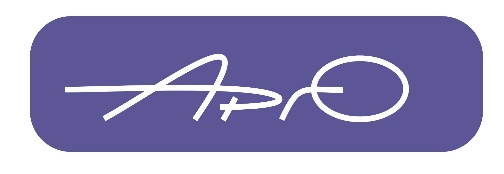 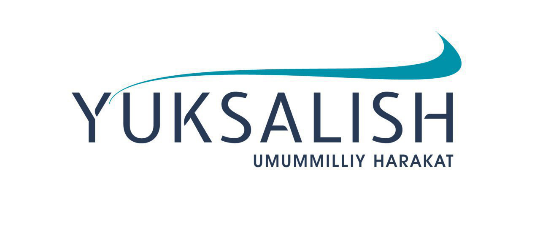 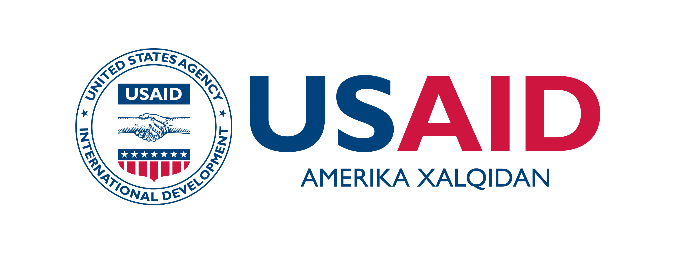 O’ZBEKISTONDA “INNOVATSIYALAR UCHUN HAMKORLIK” DASTURINODAVLAT NOTIJORAT TASHKILOTLARI VAKILLARINI TASHKILIY RIVOJLANTIRISH BO’YICHA TRENERLAR UCHUN TRENINGDA (TOT)  TRENERLAR TANLOVIDA ISHTIROK ETISHGA TAKLIF ETAMIZ"Yuksalish" umummilliy harakati va ARGO Fuqarolik jamiyatini rivojlantirish assotsiatsiyasi (Qozog'iston) tomonidan amalga oshirilayotgan "Innovatsiyalar uchun hamkorlik" dasturi ishga tushdi. Dastur USAID AQSHning Xalqaro rivojlanish agentligining moliyaviy ko'magida amalga oshirilmoqda."Innovatsiyalar uchun hamkorlik" dasturi fuqarolik jamiyati institutlari, davlat organlari va biznes hamjamiyatining konstruktiv va samarali hamkorligini qo'llab-quvvatlash va qo'llab-quvvatlash orqali O'zbekistonda fuqarolik jamiyatining rolini kuchaytirishga mo'ljallangan.Dasturda ishtirok etish uchun tanlab olingan 10 ta tajribaviy nodavlat notijorat tashkilotlarga uzoq muddatli va tizimli metodologik hamda amaliy ko’mak ko’rsatilishi  rejalashtirilgan:NNTlar faoliyatini tashkiliy diagnostika qilish (faoliyat doirasidagi muammolarni aniqlash va ularni bartaraf etish bo’yicha echimlarni ishlab chiqish, NNT yoki uning bo’linmalari faoliyatining rivojlanish holati bo’yicha ma'lumotlarni to'plash va tahlil qilish);NNTlarga diagnostika yakuni bo’yicha aniqlangan muammolarni echishga qaratilgan kichik grantlarni ajratish;NNTlar uchun faoliyatni tashkiliy diagnostika qilish va rivojlantirish bo’yicha treninglarini o'tkazish;NNTlarni tashkiliy rivojlantirish ishlaridan biri trenerlar uchun trening (TOT) tashkillashtirish rejalashtirilgan. Shu munosabat bilan nodavlat sektorni rivojlantirishda seminarlar va boshqa tadbirlarni o'tkazish bo'yicha bilim, tajriba va ko'nikmalarga ega trenerlar o'rtasida tanlov e'lon qilinadi.QIYIDAGI TALABLARGA JAVOB BERUVCHI TRENERLARNI TANLOVDA ISHTIROK ETISHGA TAKLIF ETAMIZ:Kutilayotgan natijalar:Trening ishtirokchilari o'quv materiallarini to'la-to'kis o’zkashtiradilar, bu esa ishtirokchilarga olingan bilim va ko'nikmalarni qo'llash imkonini beradi:• Pilot NNTlar bazasida ishtirokchilar uchun tashkillashtiriladigan amaliyot jaroyonida tashkiloy rivojlantirish bo’yicha Innovatsiyalar uchun hamkorlik dasturi doirasida ko’mak korsatiladi;• Tashkilotning rivojlanishida sertifikatlangan trenerlar sifatida kelajakdagi professional faoliyat.Ishtirokchilarga qo’yiladigan talablar:nodavlat sektorda treninglar o'tkazishda amaliy tajribaga ega bo'lishi;NNT sektori rivojlanishining xususiyatlarini o'rganish istagi;tashkilotning rivojlanishida boshqa NNTlarga yordam berish uchun olingan bilim va ko'nikmalarni qo'llashga tayyorlik;Ekspertlar guruhida pilot NNTlarni tashkiliy rivojlanishini baholashda ishtirok etishga tayyor bo'lish.Otkazilish vaqti va manzili: 2013 yil 11 - 13 aprel"Nebesa" dam olish maskani, Chimyon, Toshkent viloyati, O'zbekiston.Rezyumeni topshirishning oxirgi muddati: 2019 yil 6 aprel soat 18:00 (Toshkent vaqti bilan). Ma’lumot uchun:E-mail: azizbaratov@gmail.com;Mobil: +99890 974 03 30 (Telegram / WhatsApp)Tanlovda ishtirok etish uchun o'zingizning rezyumesi, narx taklifini va ariza shaklini elektron pochta orqali "TRENERLAR UCHUN TRENING" sarlavhasi ostida yuborishi kerak.Tanlovda ishtirok etish uchun maxsus anketani to’ldirish hamda rezyume yuborishingiz lozim. Tanlovda ishtirok etish uchun anketa shakli  F.I.Sh. _______________________________________________________________Asosiy ish joyingiz _____________________________________________________Lavozimingiz_________________________________________________________Siz bilan bog’lanish uchun telefon raqam va e-mail manzilingiz _____________________________________________________________________Ushbu treningga sizning qiziqishingiz sabablariga qisqacha tavsif bering va kelajakda tashkiliy rivojlantirishda erishilgan bilimlaringizni qanday qo'llashni rejalashtiryapsiz ______________________________________________________________________________________________________________________________________________________________________________________________________________________________________________________________________________________________________________________________________________________________________________________________________________________________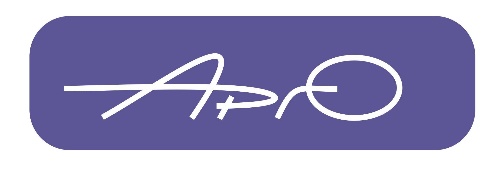 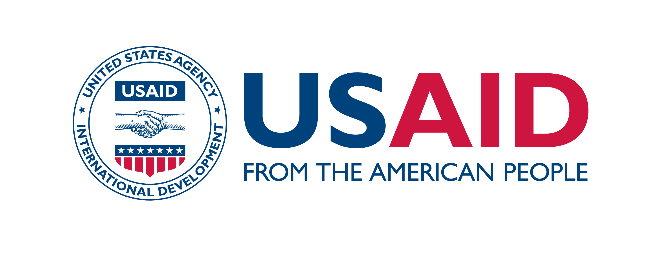 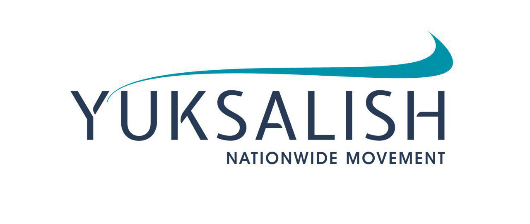 ATTENTION, COMPETITION!WE INVITE THE REPRESENTATIVES OF NON-STATE NON-PROFIT ORGANIZATIONS (NNO) OF UZBEKISTAN TO APPLY FOR PARTICIPATION IN“TRAINING FOR TRAINERS ON ORGANIZATIONAL DEVELOPMENT”In Uzbekistan launched the Partnership for Innovations Program, which is implemented by the “Yuksalish” Nationwide Movement and ARGO “Civil Society Development Association” (Kazakhstan) under the financial support of USAID.Within the framework of the P4I Program, will be conducted training for trainers (TOT) on organizational development of NGOs.In this regard, the competition is announced among representatives of NGOs interested in acquiring knowledge and skills in the field of organizational development and ready to share them in order to develop the sphere of the non-governmental sector.The training program will familiarize participants with the process of conducting self-diagnostics and evaluating organizational development of NGOs, including collecting and analyzing information on the status of NGOs or its individual structures in order to identify problems and identify ways to overcome them through the development of strategic and training plans and technical assistance.Expected results:The training participants will fully master the training material, which will allow them to put the acquired knowledge and skills into practice:• on the basis of selected pilot NGOs, which, within the framework of the Partnership for Innovations program, will be supported in organizational development;• in his further professional activities as certified trainers for organizational development.Criteria for selecting participants:• availability of practical experience in conducting trainings, preferably in the non-profit sector;• desire to study the specifics of the development of the NGO sector;• willingness to apply acquired knowledge and skills in order to assist other NGOs in organizational development;• willingness to participate in the assessment of the organizational development of pilot NGOs in the expert group as trainees.Time and place: April 11,12,13, 2019Recreation area "NEBESA", Tashkent region, Uzbekistan.The deadline for submission of documents: April 6, 2019. 18:00 (Tashkent time). Contact information: e-mail: azizbaratov@gmail.com;Mobile: +99 890 974 03 30 (Telegram / WhatsApp).Interested candidates are requested to send resume and application form for participation in the competitive selection by e-mail with the subject “PARTICIPATION IN TRAINING FOR TRAINERS"APPLICATION FORM FOR PARTICIPATION IN THE COMPETITION1.First name, Last name: ______________________________________________________________________________________________________________________________________________2. Your main place of work ________________________________________________3. Your position _______________________________________________________________________4. Your contacts _________________________________________________________5. Briefly describe what caused your interest in this training and your plan to apply the acquired skills in organizational development. ___________________________________________________________________________________________________________________________________________________________________________________________________________________________________________________________________________________________________________________________________________________________________